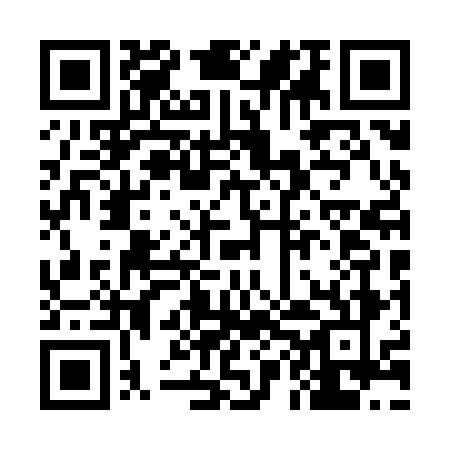 Prayer times for Zabostow Maly, PolandWed 1 May 2024 - Fri 31 May 2024High Latitude Method: Angle Based RulePrayer Calculation Method: Muslim World LeagueAsar Calculation Method: HanafiPrayer times provided by https://www.salahtimes.comDateDayFajrSunriseDhuhrAsrMaghribIsha1Wed2:355:0912:375:458:0610:292Thu2:315:0712:375:468:0810:323Fri2:275:0512:375:478:0910:354Sat2:245:0412:375:488:1110:395Sun2:235:0212:375:498:1310:426Mon2:225:0012:375:508:1410:437Tue2:214:5812:375:518:1610:448Wed2:214:5612:365:528:1710:449Thu2:204:5512:365:538:1910:4510Fri2:194:5312:365:548:2110:4611Sat2:194:5112:365:558:2210:4612Sun2:184:5012:365:568:2410:4713Mon2:174:4812:365:578:2510:4814Tue2:174:4712:365:588:2710:4915Wed2:164:4512:365:598:2910:4916Thu2:154:4412:365:598:3010:5017Fri2:154:4212:366:008:3210:5118Sat2:144:4112:366:018:3310:5119Sun2:144:3912:376:028:3510:5220Mon2:134:3812:376:038:3610:5321Tue2:134:3712:376:048:3710:5322Wed2:124:3512:376:058:3910:5423Thu2:124:3412:376:058:4010:5424Fri2:114:3312:376:068:4210:5525Sat2:114:3212:376:078:4310:5626Sun2:114:3112:376:088:4410:5627Mon2:104:3012:376:088:4510:5728Tue2:104:2912:376:098:4710:5829Wed2:104:2812:376:108:4810:5830Thu2:094:2712:386:118:4910:5931Fri2:094:2612:386:118:5010:59